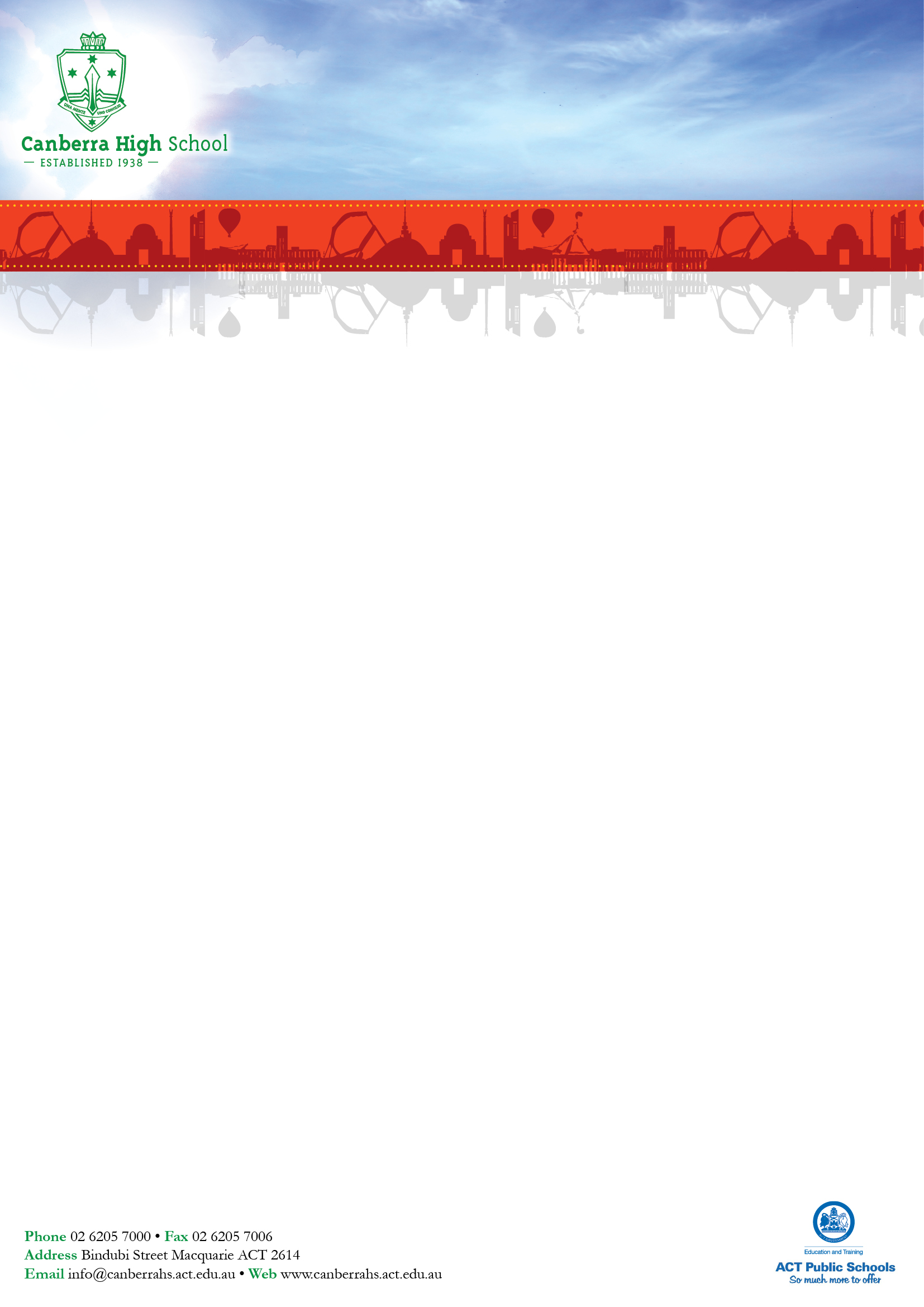 Student Name:		Parent Name:	Year 7 Voluntary Contributions 2019VOLUNTARY CONTRIBUTIONS
	Library Trust Fund	FEE CODE:  LIB19	1.	A tax deductible gift:  Donation to Canberra High School Library Fund	for one child	$85.00		two or more children attending school	$140.00	OR					$________	2.	Voluntary contribution	FEE CODE:  VOL19	for one child	$85.00		two or more children attending school	$140.00	TEXTBOOK HIRE	FEE CODE:  TEXT19Textbook Hire Charge paid once on enrolment 	$60.00		$________MATHSPACE	FEE CODE:  MATHSPACEMathematics classroom teaching support tool	$15.00		$________SUBJECT CONTRIBUTIONS for Year 7 students	FEE CODE				FEE CODEArt/Music	ARTS719	$20.00		SHAPE	SHA19	$20.00		}English	ENG19	$10.00		SOSE	SOS19	$10.00		}	$________Maths	MAT19	$10.00		STEAM7	STEAM	$20.00		}LOTE	LOTE19	$10.00		Technologies	TECH719	$45.00		}Science	SCI19	$20.00			TOTAL	$________Band - Instrument Hire (only if student is participating)
	FEE CODE--INS19Half Year	$80.00	Full Year	150.00		$________TOTAL AMOUNT I WOULD LIKE TO PAY	$Payment options over the pageEXCURSION TITLE:  Voluntary ContributionsPAYMENT OPTIONSPayment is person at school Front Office-between 8:15am & 2:30pm Mon-Fri
EFTPOS facilities are available.  Cheques made payable to Canberra High School
Direct Deposit:	Bank:	Westpac	
	BSB:	032777	Acc. No.	001113
	Acc. Name:	Canberra High School
Canberra High School Website:	www.canberrahs.act.edu.au
(QUICKWEB)

See front page for FEE CODE
Phone Payments – Credit cards  Phone:  61420800 or 61420807



Please debit my		Mastercard		Visa	Card Number:	---Card Expiry Date: 	 Name on card:	Parent/Carer:	 Student Name: 	Total Amount Paid:  $	Cardholders Signature: 	Contact Phone number of Cardholder:	